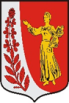 СОВЕТ ДЕПУТАТОВМУНИЦИПАЛЬНОГО ОБРАЗОВАНИЯ  «ПУДОМЯГСКОЕ СЕЛЬСКОЕ ПОСЕЛЕНИЕ»ГАТЧИНСКОГО МУНИЦИПАЛЬНОГО РАЙОНА  ЛЕНИНГРАДСКОЙ  ОБЛАСТИР Е Ш Е Н И Еот 26.03.2020 года                                                                                                     № 42        В соответствии с Федеральным законом от 06.10.2003 г. № 131-ФЗ «Об общих принципах организации местного самоуправления в Российской Федерации»,  Федеральным законом от 25.12.2008 N 273-ФЗ «О противодействии коррупции», Совет депутатов муниципального образования «Пудомягское сельское поселение» Гатчинского муниципального района Ленинградской области РЕШИЛ:Утвердить Положение «О сообщении лицом, замещающим должность главы  администрации муниципального образования «Пудомягское сельское поселение» Гатчинского муниципального района Ленинградской области, о возникновении личной заинтересованности при осуществлении полномочий, которая приводит или может привести к конфликту интересов», согласно приложению.Решение подлежит размещению на официальном сайте Пудомягского сельского поселения, атак же опубликованию в газете «Гатчинская Правда. Решение вступает в силу после его официального опубликования.ГлаваПудомягского сельского поселения                                                  Л.И.Буянова Приложение                                                                                                                                                                                                                               к решению Совета депутатов                                                                                                                                                                                              Пудомягского сельского поселения                                                                                                                                                                                            от 26.03.2020 г. №42ПоложениеО сообщении лицом, замещающим должность главы  администрации муниципального образования «Пудомягское сельское поселение» Гатчинского муниципального района Ленинградской области, о возникновении личной заинтересованности при осуществлении полномочий, которая приводит или может привести к конфликту интересов. Настоящее Положение определяет порядок сообщения лицом, замещающим должность главы  администрации муниципального образования «Пудомягское сельское поселение» Гатчинского муниципального района Ленинградской области (далее глава администрации)  о возникновении личной заинтересованности при исполнении должностных обязанностей, которая приводит или может привести к конфликту интересов.Лицо, замещающее должность главы  администрации муниципального образования «Пудомягское сельское поселение» обязано в соответствии с законодательством Российской Федерации о противодействии коррупции, сообщать о возникновении личной заинтересованности при исполнении обязанностей, которая приводит или может привести к конфликту интересов (далее – личная заинтересованность).Понятие «конфликт интересов» и «личная заинтересованность» используются в настоящем Порядке в значениях, установленных Федеральным законом от 25.12.2008 № 273-ФЗ «О противодействии коррупции».Сообщение оформляется в письменной форме в виде уведомления о возникновении личной заинтересованности при осуществлении полномочий, которая приводит или может привести к конфликту интересов (далее – уведомление) по форме, утвержденной настоящим Положением.Глава администрации обязан сообщить главе муниципального образования Пудомягское сельское поселения о возникновении личной заинтересованности, как только ему станет об этом известно, и не позднее рабочего дня, следующего за днем, когда главе администрации стало известно о возникновении личной заинтересованности, направить главе  муниципального образования Пудомягское сельское поселения уведомление. Рассмотрение уведомления и принятие по нему решения осуществляется в соответствии с Положением о Комиссии по соблюдению требований к служебному поведению муниципальных служащих и урегулированию конфликтов интересов, утвержденным постановлением администрации  Пудомягского сельского поселения  от 16.07.2018 года  №  294. В случае принятия решения о признании того, что при осуществлении лицом, замещающим муниципальную должность, полномочий личная заинтересованность приводит или может привести к конфликту интересов, Глава Пудомягского  сельского поселения обеспечивает принятие мер по предотвращению или урегулированию конфликта интересов. Приложение к Положению                                                                                                                                                                                                             сообщении лицом, замещающим должность главы  администрации                                                                                                         муниципального образования «Пудомягское сельское поселение»                                                                                                                     Гатчинского муниципального района Ленинградской области,                                                                                                                                        о возникновении личной заинтересованности при осуществлении                                                                                                                  полномочий, которая приводит или может привести к конфликту интересовГлаве  Пудомягского сельского поселения                                                                                                                                                                             ___________________________От ___________________________УВЕДОМЛЕНИЕо возникновении личной заинтересованности при осуществлении своих полномочий, которая приводит или может привести  конфликту интересовСообщаю о возникновении личной заинтересованности при осуществлении своих полномочий, которая приводит или может привести к конфликту интересов (нужное подчеркнуть).Обстоятельства, являющиеся основанием возникновения личной заинтересованности: _____________________________________________________________________________Полномочия, на осуществление которых влияет или может повлиять личная заинтересованность: ______________________________________________________________________________________________________________________________________Дополнительные сведения: ______________________________________________________________________________________________________________________________Предлагаемые меры по предотвращению или урегулированию конфликтаинтересов:_______________________________________________________________________________________________________________________________________Намереваюсь (не намереваюсь) лично присутствовать на заседании Комиссии по соблюдению требований к служебному поведению муниципальных служащих и урегулированию конфликтов интересов при рассмотрении настоящего уведомления (нужное подчеркнуть). ______________                   _____________________                 __________________(дата)                                                          (подпись)                                                 (расшифровка)Об утверждении  Положения «О сообщении лицом, замещающим должность главы администрации муниципального образования «Пудомягское сельское поселение» Гатчинского муниципального района Ленинградской области, о возникновении личной заинтересованности при осуществлении полномочий, которая приводит или может привести к конфликту интересов»